Интерактивное пособие по формированию у детей старшего дошкольного возраста знаний по ПДД «Путешествие по улицам города».                                                                    Выполнила методист первой                                                                    квалификационной категории:                                                                    Коннова Алена Александровна2020 год Пояснительная записка Актуальность  Знание правил дорожного движения для современных детей является важной необходимостью, так как с каждым днём потоки транспортных средств на улицах только увеличиваются. Статистические данные свидетельствуют о том, что причиной дорожно-транспортных происшествий являются чаще всего сами дети. К такому результату приводит не знание детей об элементарных правилах поведения на улице и равнодушное отношение взрослых к поведению детей на дороге. Важно дать детям представление о правилах дорожного движения с дошкольного возраста, тем самым предостеречь их от множества опасностей на дороге. Знания, полученные в детстве, наиболее прочные. Правила, усвоенные ребенком, впоследствии становятся нормой поведения, а их соблюдение потребностью человека.Лучшем средством для обучения дошкольников правилам дорожного движения является игра. Одна из эффективных форм обучения - это компьютерные игры. Интерактивное игровое пособие «Путешествие по улице города», адаптированная игра для старших дошкольников, стимулирует активность ребёнка и обеспечивает высокий уровень его мотивации.  Применение интерактивной игры в образовательной деятельности.Интерактивное игровое пособие по формированию у детей старшего дошкольного возраста (5-7 лет) знаний по правилам дорожного движения (ПДД) «Путешествие по улицам города» является обучающем средством и предназначено, как для дошкольных учреждений, так и для обучения детей родителями. Пособие знакомит дошкольников с проезжей частью, светофором, разными знаками дорожного движения, элементарным правилам поведения на проезжей части, в общественном транспорте. Игровое пособие предназначено для использования воспитателем в процессе непосредственно образовательной деятельности, подгрупповых и индивидуальных занятий с детьми для закрепления знаний по данной теме.Данное пособие выполнено на основе шаблона с макросом DragAndDrop, созданного hw@lemitec.de.  Целью пособия является формирование и закрепления у детей старшего дошкольного возраста   знаний о правилах дорожного движения.Задачи:Формировать умения детей различать виды транспорта, уметь выделять их по индивидуальным признакам.Формировать умения детей ориентироваться по карте, планировать свое движение по остановкам.Формировать знания детей об улице (проезжая часть, тротуар) Закреплять знания детей о значении светофора и его сигналах.Уточнить знания детей об элементах дороги (пешеходные переходы, перекресток).Формировать умение детей отвечать на вопросы, доказывать правоту своего ответа, рассказывать по картинке.Знакомить детей с разными видами дорожных знаков (запрещающими, предупреждающими, информационными и знаками сервиса).Упражнять детей в умении квалифицировать разные виды дорожных знаков, уметь объяснить их значение.Воспитывать у детей культуру поведения на улице в общественном транспорте на примере отдельных ситуаций.Подвести детей к осознанию необходимости соблюдать правила дорожного движение ради своей безопасности и безопасности окружающих людей.  Создавая   интерактивную игру для детей старшего дошкольного возраста, я придерживалась рядом требований: Игра не должна перегружаться второстепенными элементами, лишними словесными инструкциями, так как это приводит к быстрому утомлению детей.Сюжет игры не агрессивен, чтобы не повышать тревожность.Задания должны быть понятны, инструкция даётся перед выполнением заданий.Время выполнения не должно ограничиваться, чтобы дать возможность ребёнку обдумать свои действия.Графика должна быть выполнена в спокойных тонах. Иллюстрации должны быть крупными и реалистичными, не перегружёнными лишними деталями.Музыкальное оформление не должно мешать выполнению заданий.Практика показала, что использование дидактической интерактивной игры у детей с ОВЗ вызывает огромный интерес. Мультипликация привлекаетМетодические указанияПравила для игры «Путешествие по улицам города»Для того, чтобы игра работала, так как нами применен макрос DragAndDrop, нужно при открытии презентации в всплывающем окне «Параметры безопасности» дать команду «Включить это содержимое».Главное правило игры, чтобы путешествовать по карте нужно нажимать на флажок с цифрой в правильной последовательности от старта до финиша.  Чтобы получить задание нужно щелкнуть правой кнопкой мыши по вопросительному знаку. При нажатии на восклицательный знак можно проверить себя.Чтобы перейти на карту нужно нажать на желтый автомобиль, который находится в правом нижнем углу. В слайдах где требуется передвинуть предмет щелкните по нему правой кнопкой мыши один раз и можно передвигать его по экрану. Чтобы закрепить предмет в необходимом месте щелкните правой кнопкой мыши. (если при щелчке вы случайно выйдите из задания, то по стрелкам вернитесь на задние). После завершения игры, выйдя из программы ничего сохранять не нужно.  Содержание слайдов Слайд 1 – титульный лист;Слайд 2 – цель и задачи игры;Слайд 3 -17 - играСлайд 18 - 19 – бонус Слайд 20 – интернет ресурсы.Все слайды оснащены звуковым эффектом.  Алгоритм работы со слайдами.Помни! После окончание игры презентацию не сохраняй!№ слайдаДействия и возможный вариант пояснений педагога№1 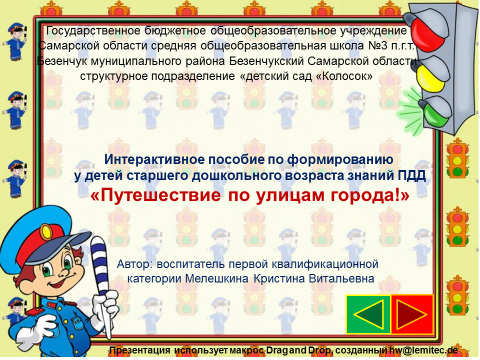 Титульный лист.Щелкнув на красную стрелку начнёшь игру, на зелёную попадёшь на слайд цель и задачи.№2 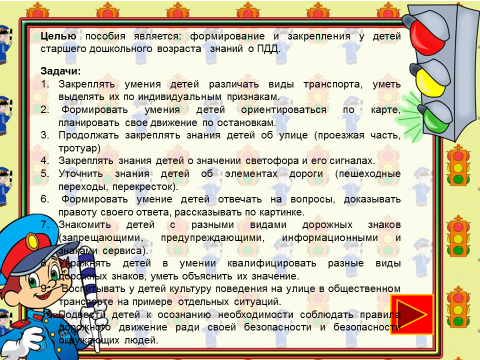 Слайд цель и задачи игры.Щелкнув на красную стрелку начнёшь игру.Синяя стрелка направит тебя на интернет – ресурсы.№3 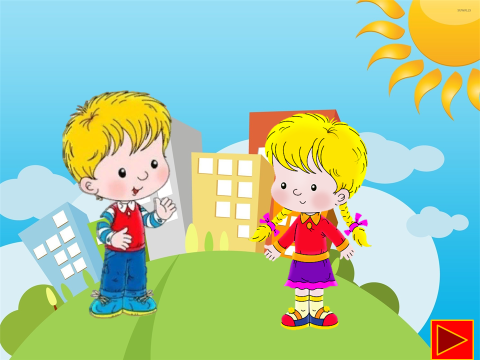 На слайде ребёнка приветствуют мальчик Саша и девочка Маша.  Они предлагают отправится с ними в путешествие по городу, чтобы проверить знания правил дорожного движения.Щелкнув мышкой по красные кнопки начнёшь игру.№4 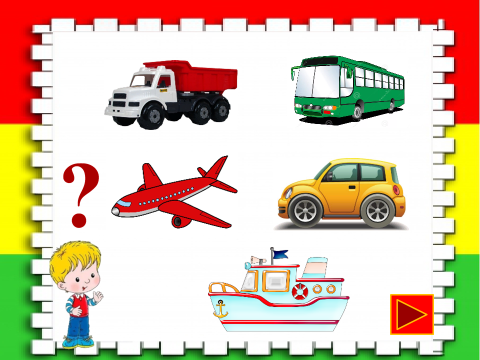  Чтобы получить задание щелкни по вопросительному знаку.Задание: «Угадай транспорт»-Это транспорт наземный.- Это транспорт пассажирский.- В него вмещаются не больше четырех пассажиров. (при нажатии на неправильный ответ он исчезает, картинка с правильным ответом увеличивается)Чтобы продолжить игру щёлкни по стрелки, которая находится в правом нижнем углу.№5- 6 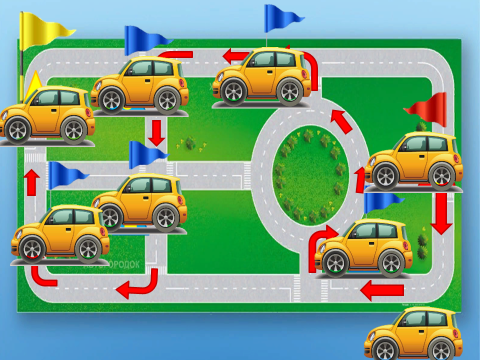    Вы попадаете на карту.С детьми можно провести гимнастику для глаз, проследив путь. Повторить счет.Для продолжения игры в правильной последовательности от старта и до финиша нужно щелкать мышкой на треугольные остановки начиная со старта, с 1-5 и до финиша.На каждой остановке тебя ждут задания!№7 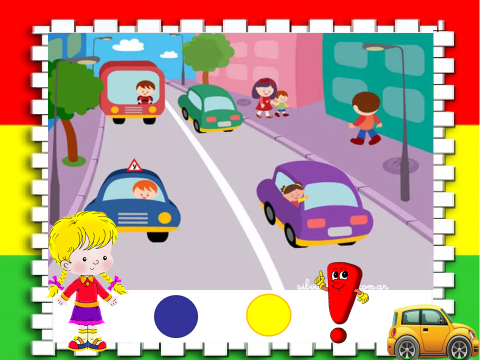   Остановка «Старт»  Задание: «Из чего состоит улица?»Нужно поставить синюю фишку на проезжую часть, а желтую на тротуар. Объясни свой ответ.Чтобы фишки перемещались нужно навести курсор и щёлкнуть по ней левой кнопкой мышки один раз, поставить фишку в нужное место и щелкнуть ещё один раз.Чтобы проверить ответ щелкни на восклицательный знак.Чтобы вернутся к карте нажмите в правом нижнем углу на маленький желтый автомобиль.№8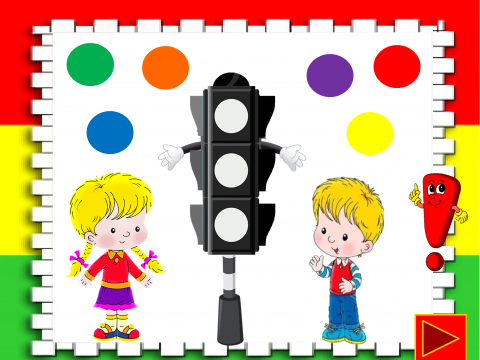  Остановка 1. «Светофорчик»Задание: «Собери светофор»Щелкни на девочку Машу и узнаешь задание!Задание: Помоги светофору и правильно собери его сигналы. Чтобы сигналы светофора перемещались нужно навести курсор и щёлкнуть по ним левой кнопкой мышки один раз, поставить сигнал в нужное место и щелкнуть ещё один раз.Чтобы проверить ответ щелкни на восклицательный знак.Чтобы продолжить нажмите в правом нижнем углу на красную стрелку.№9  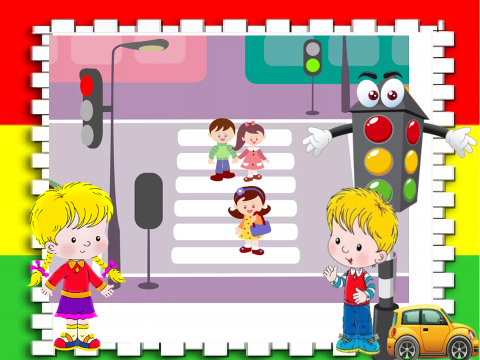   Слайд – бонус. Повторение правил Светофор нам светит красным —Стой! Идти нельзя, опасно.Жёлтый с красным вдруг зажжён —Мы стоим, зелёный ждём.По зелёному сигналу сразу не переходи.Головою влево- вправо перед этим покрути:Убедись, что слева- справа нету мчащихся машин,И тогда иди спокойно. Все поймут: ты стал большим.В. МихайловЧтобы продолжить нажмите в правом нижнем углу на красную стрелку. №10-12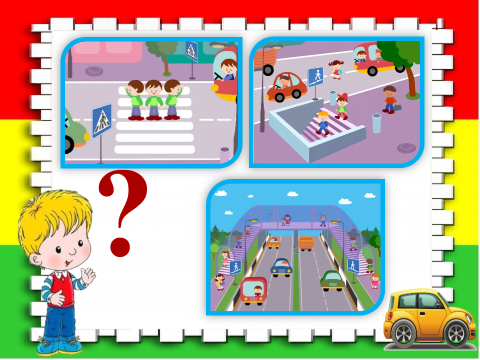  Остановка 2. «Пешеходный переход»Задание: Выбери картинку где изображен подземный переход!   (при неправильном ответе картинки исчезают, при правильном увеличиваются).Чтобы продолжить нажмите в правом нижнем углу на красную стрелку.Чтобы вернутся к карте нажмите в правом нижнем углу на маленький желтый автомобиль. №13 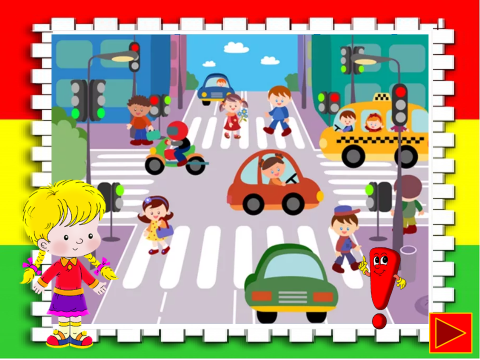      Остановка 3. «Перекресток»Задание: Рассмотри внимательно картинку, расскажи, что ты видишь!  Чтобы проверить ответ щелкни на восклицательный знак.Чтобы продолжить нажмите в правом нижнем углу на красную стрелку.№14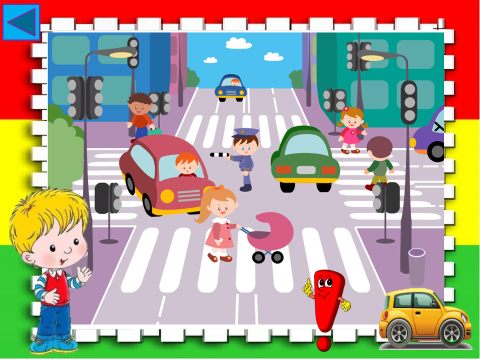   Задание: рассмотри внимательно, картинку расскажи, что изменилось!  Чтобы проверить ответ щелкни на восклицательный знак.Чтобы продолжить свой путь нажмите в правом нижнем углу на маленький желтый автомобиль.№15 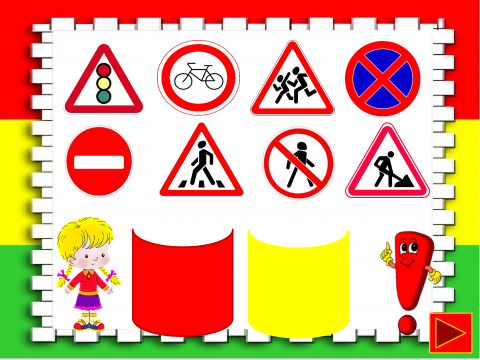  Остановка 4. «Дорожные знаки»Щелкни на девочку Машу и узнаешь задание!Задание: рассмотри внимательно дорожные знаки и рассортируй их: в красный карман сложи знаки, которые запрещают (запрещающие), а в желтый, которые предупреждают (предупреждающие).Чтобы дорожные знаки перемещались нужно навести курсор и щёлкнуть по ним левой кнопкой мышки один раз, переместить их в карман и щелкнуть ещё один раз.Чтобы проверить ответ щелкни на восклицательный знак.Чтобы продолжить нажмите в правом нижнем углу на красную стрелку.№16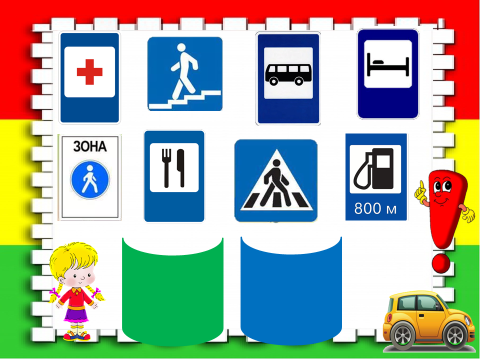 Щелкни на девочку Машу и узнаешь задание!Задание: рассмотри внимательно дорожные знаки и рассортируй их: в зелёный карман сложи знаки, которые информируют нас (информационные), а в синий карман перенеси знаки сервиса.Чтобы дорожные знаки перемещались нужно навести курсор и щёлкнуть по ним левой кнопкой мышки один раз, переместить их в карман и щелкнуть ещё один раз.Чтобы проверить ответ щелкни на восклицательный знак.Чтобы продолжить нажмите в правом нижнем углу на желтый автомобиль.№17-18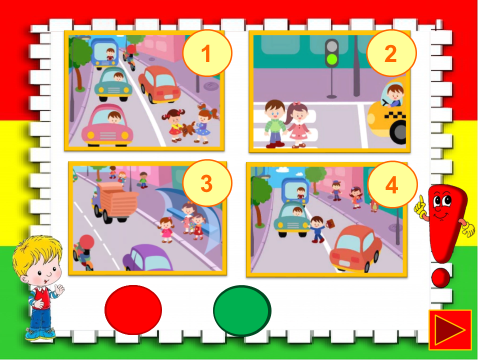 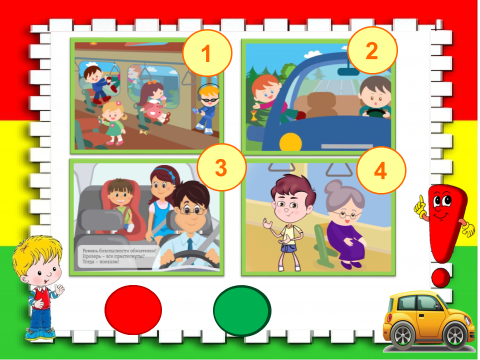  Остановка 5. «Ситуации»Щелкни на мальчика Сашу и узнаешь задание!Задание: перед тобой различные ситуации, рассмотри их внимательно и перенеси зелёные фишки на те картинки, где по твоему мнению правила не нарушены, а красные где правила дорожного движения нарушены. Проверь себя.Чтобы фишки перемещались нужно навести курсор и щёлкнуть по ним левой кнопкой мышки один раз, переместить их на нудную картинку и щелкнуть ещё один раз.Чтобы проверить свой ответ жми на восклицательный знак.Чтобы продолжить нажмите в правом нижнем углу на красную стрелку.Чтобы вернутся к карте нажмите в правом нижнем углу на маленький желтый автомобиль.№19 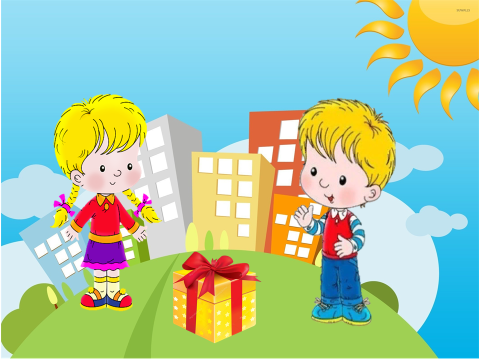 Маша и Саша прощаются и дарят подарок!Жми правой кнопкой мыши на коробку с подарком!№20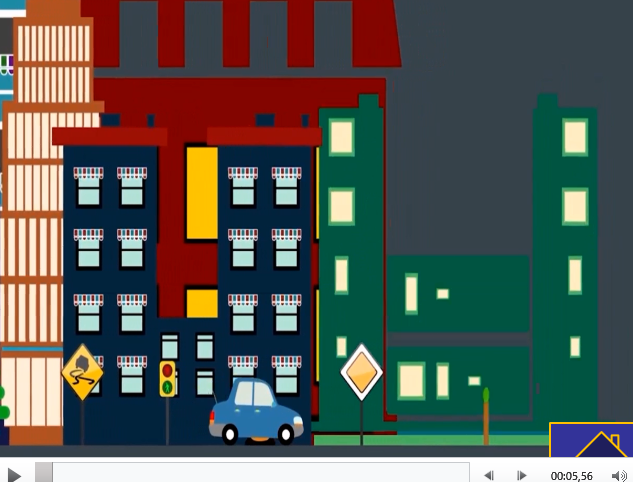 Слайд – бонус.Развивающий мультик для дошкольников в стихах.Чтобы просмотреть список источников жми на синюю стрелку.Чтобы вернуться на первый слайд жми на домик.№21 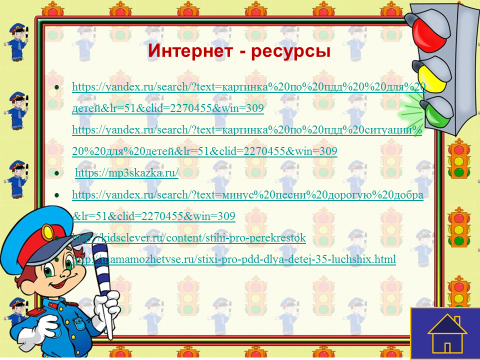 Интернет – ресурсы.